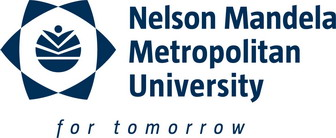 Student Council Progress Report: March – July 2009Sports OfficerChallenges/ ProblemsChallenges facedSolutionsGym FacilityEquipmentPayment of studentsTime schedulingMembershipNew equipment has been placed in gym facility that is relevant for a good full body workout.Sport Council, Sport Department and Student Council agreed on a payment of R57 will be requested to become a gym member.Volunteers to serve as gym supervisors has been appointed and paced on a roster.Each member will receive a membership card which he/ she will have to present to use the gym facility.Levy System 2010 (Transport)Budget for each sporting code is not enough, because most of the budgeted money goes to transport.Met with the vice counsellor of the NMMU and raised the issue.Each sporting code chairperson to sit with Sports manager and calculate past, present and future budgets for that sport code.Sports Centre Sport centre to be opened during the day for the day studentsIssue was raised at liaison meeting, where management came reported back that the lady in charge of the pub has business else ware during the day and can thus not open for us.We are currently looking for other alternatives to accommodate day students. New and Upcoming SportsAthleticsLevel of interest among studentsFacilitiesTable tennis (pending)TennisWith each new sport at least 20 students has to show interest for it to be affiliated, thus with each suggestion of a new sport code I urge the students to set up a name list of students who are interested in that sport, for us to register for league or probation.Tennis will most probably start in 2010 and duties will then be handed over to the Sports officer of that year.Soccer ClubBudgetLights & PolesFund raisingsSuggestions given to spend the soccer budget. (Equipment)Maintenance on lights needed. Poles painted, mobile poles in the store are not NMMU property, thus permission needed for hire.Soccer club urged have fundraisers. E.g. tournament between schools (Schools team VS NMMU).Recreational AreaFacilityEquipment (pool table, dart board)BudgetWill form part of table tennisSoccer tablesManaging of income will be done by SCFees Zonder NaamDateFacilityTask teamSecurityPendingMonthly Sport council MeetingDisciplineElectionsAGM FundTri - VarsityGetting chairs to attend meeting is not that easy, change is presentNew Sports officer to be elected for 2010 will occur within next two Sports council meetings.Each sporting code to have an AGM to select new chairperson for 2010.Sports council to have a fun packed sports day with the  children’s homeTri – Varsity planning still pending 